O praise ye the Lord!     AMNS 203          Melody: Laudate Dominum (Gauntlett)     10 10. 11 11.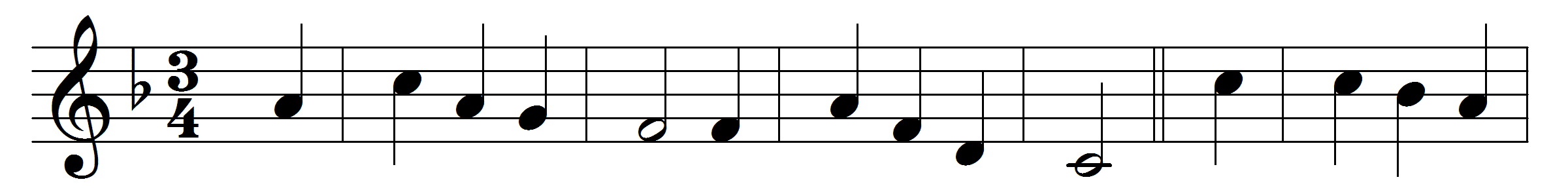 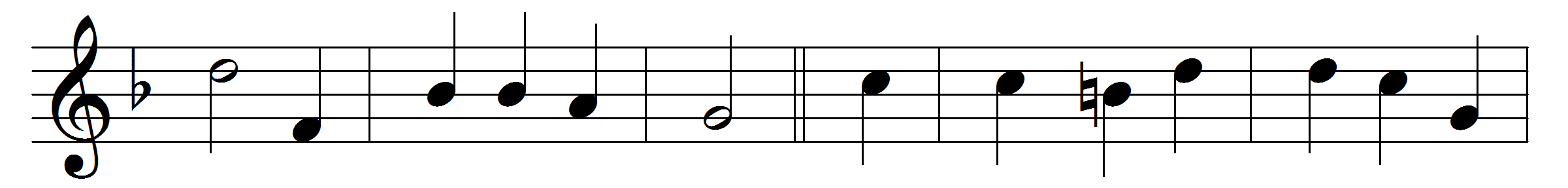 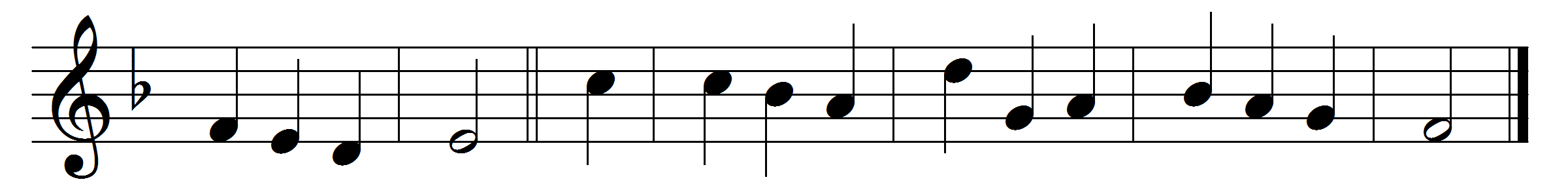 O praise ye the Lord! praise him in the height;
rejoice in his word, ye angels of light;
ye heavens adore him by whom ye were made,
and worship before him, in brightness arrayed.O praise ye the Lord! praise him upon earth,
in tuneful accord, ye sons of new birth;
praise him who hath brought you his grace from above,
praise him who hath taught you to sing of his love.O praise ye the Lord, all things that give sound;
each jubilant chord re-echo around;
loud organs, his glory forth tell in deep tone,
and, sweet harp, the story of what he hath done.O praise ye the Lord! thanksgiving and song
to him be outpoured all ages along:
for love in creation, for heaven restored,
for grace of salvation, O praise ye the Lord!Words: Henry Williams Baker (1821-1877)Music: Henry John Gauntlett (1805-1876)